Till alla medlemsorganisationer i  VästernorrlandNi är välkomna till  Föreningsarkivet Västernorrlands årsmöte torsdagen den 20 april 2023 kl. 18:00 vid Hotell Höga Kusten. Det här är den enda kallelse som utgår inför årsmötet. När ni meddelat oss vem/vilka ombud som ska representera er organisation vid vårt årsmöte skickar vi årsmöteshandlingar direkt till dem. Motioner eller andra förslag till årsmötet ska vara styrelsen tillhanda senast den 20 mars till nedanstående adress.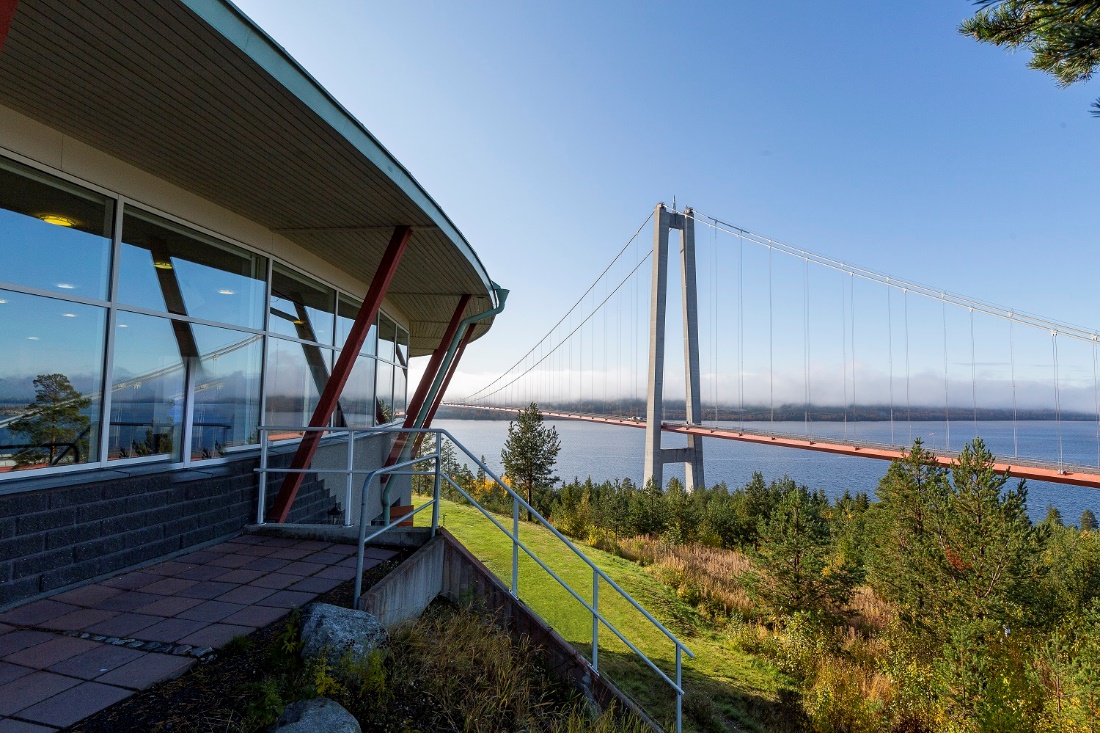 Anmälan om ombud till årsmötet sänds till:Föreningsarkivet Västernorrland 		Eventuella frågor besvaras på tfn:851 96 SUNDSVALL			076 119 65 20 foreningsarkivet@sundsvall.seFika serveras från kl. 18.00, mötet börjar kl. 18.30 Välkommen hälsar styrelsen gm Anna AnderssonArkivchef vid  Västernorrland